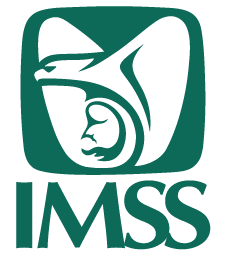 Ciudad de México, a XX de XXX de 2018DR. FABIO ABDEL SALAMANCA GOMEZTitular de la Coordinación de Investigación en Salud INSTITUTO MEXICANO DEL SEGURO SOCIALPRESENTEPor este conducto, me permito dirigirme a usted para solicitar la revisión y en su caso la formalización de un  convenio de colaboración  para el Protocolo: “XXXXXXXX”, Número “XXX” donde participaré como Investigador Responsable, el cual se llevará a cabo en (Nombre del Hospital o centro de investigación) con colaboración  con (Nombre de la empresa).Nuestra unidad tiene un alto interés en el desarrollo de este proyecto con el siguiente objetivo: (poner el objetivo del protocolo)Hago constar que me encuentro participando en (número) protocolos de investigación (o bien, no me encuentro participando en otro protocolo) con la Industria Farmacéutica. El monto que aproximadamente recibiré mensual de Honorarios por Servicios Profesionales en este protocolo, será de $ xxx (xxx pesos 00/100 MN).Por tal motivo, se solicita la revisión y firma de convenio de colaboración para el desarrollo del protocolo de Investigación arriba mencionado.Ratifico que (nombre de la empresa), está de acuerdo en efectuar el convenio de colaboración.ATENTAMENTE							______________________________Dr. XXXXXInvestigador Responsable_____________________________XXXXXXXXRepresentante Legal de XXXXX